FORMATOS DE TITULACIÓNEste archivo contiene tres documentos indispensables para su proceso de titulación y para la impresión de la tesis:Voto Aprobatorio Individual: Es indispensable para iniciar el trámite de examen de grado. Se debe presentar un documento firmado por cada uno de los miembros que conforman el comité de tesis.Portada de Tesis: Los formatos de portadas que se incluyen son propuestas, se le pueden hacer modificaciones siempre y cuando contenga los logos y la información requerida.Anteportada de Tesis: Esta se integra a la tesis y es necesario entregar un ejemplar de la tesis con la secretaria del IIDE y que lleve el formato original firmado por todos los miembros del comité.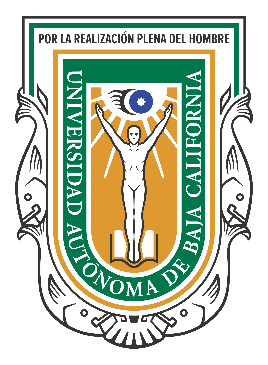 Ensenada, B.C., a 00 de mes de 20__ASUNTO: Voto aprobatorio sobre trabajo
de tesis de grado de Maestría.“Nombre del Coordinador(a)”Coordinador(a) de la Maestría en Ciencias Educativas
Presente.Después de haber efectuado una revisión minuciosa sobre el trabajo de tesis presentado por la C. NOMBRE para poder presentar la defensa de su examen y obtener el grado de Maestría en Ciencias Educativas, me permito comunicarle que he dado mi VOTO APROBATORIO, sobre su trabajo intitulado:“TITULO”.Esperando reciba el presente de conformidad, quedo de Usted.Atentamente_____________________________NOMBRE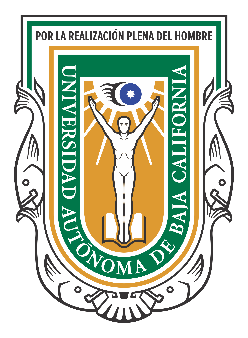 Título de la tesisTESISQue para obtener el grado deMAESTRA EN CIENCIAS EDUCATIVASPresentaNombre del autor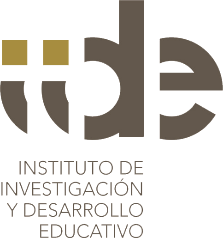                         Ensenada, B. C., México, mes de 20__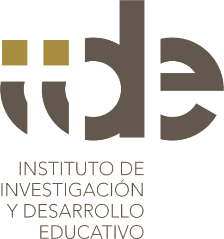 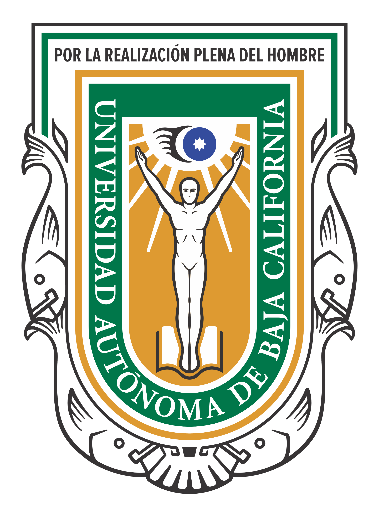 Título de la tesisTESISQue para obtener el grado deMAESTRA EN CIENCIAS EDUCATIVASPresentaNombre del autor                        Ensenada, B. C., México, mes de 20__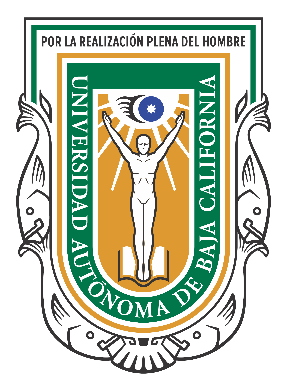                   Universidad Autónoma de Baja California                     Instituto de Investigación y Desarrollo Educativo“TÍTULO DE LA TESIS”TESISQue para obtener el grado deMAESTRA EN CIENCIAS EDUCATIVASPresentaNombre del autor                        Ensenada, B. C., México, mes de 20__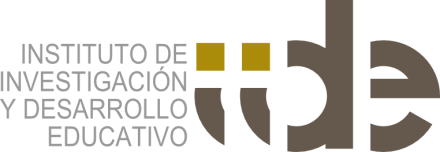 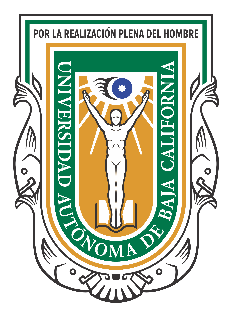                            “Título de la tesis”TESIS Que para obtener el grado deMAESTRA EN CIENCIAS EDUCATIVASPresentaNombre del autorAPROBADO POR:Dra. Dr. / Mtra. Mtro.Director(a) de tesisComo parte de los requisitos de titulación, se debe entregar la tesis final aprobada en formato de disco compacto (CD) como sigue:Dos discos en Biblioteca, solicitar recibo y entregárselo a la Secretaria del Posgrado del IIDE.Tres discos a la Secretaria del Posgrado del IIDE.Nota importante: La fecha del disco debe coincidir con la fecha del examen de grado.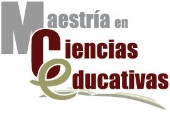 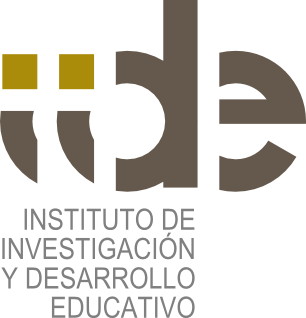 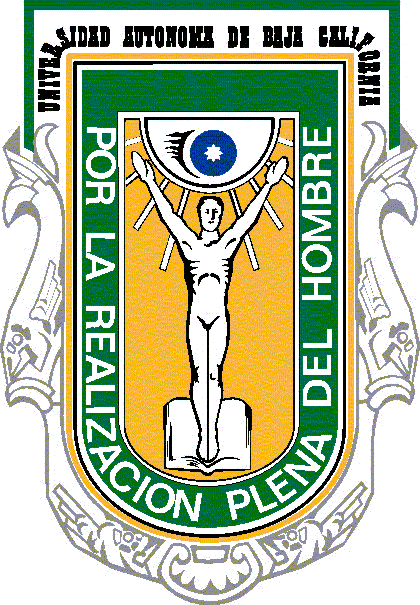 Dra. Dr. / Mtra. Mtro SinodalDra. Dr. / Mtra. Mtro.SinodalDra. Dr. / Mtra. Mtro.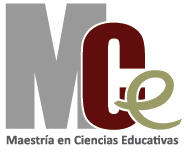 Sinodal